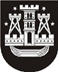 KLAIPĖDOS MIESTO SAVIVALDYBĖS TARYBASPRENDIMASDĖL BIUDŽETINĖS ĮSTAIGOS KLAIPĖDOS LOPŠELIO-DARŽELIO „KREGŽDUTĖ“ REORGANIZAVIMO2021 m. balandžio 29 d. Nr. T2-103KlaipėdaVadovaudamasi Lietuvos Respublikos vietos savivaldos įstatymo 16 straipsnio 2 dalies 21 punktu, 4 dalimi ir 18 straipsnio 1 dalimi, Lietuvos Respublikos civilinio kodekso 2.96 straipsnio 1 ir 3 dalimis, 2.97 straipsnio 3 dalimi, Lietuvos Respublikos biudžetinių įstaigų įstatymo 4 straipsnio 2 dalimi, 3 dalies 4 punktu, 4 dalimi, 14 straipsnio 11 ir 12 dalimis, Lietuvos Respublikos švietimo įstatymo 44 straipsnio 2 ir 6 dalimis ir atsižvelgdama į Klaipėdos miesto savivaldybės tarybos 2021 m. kovo 25 d. sprendimą Nr. T2-74 „Dėl sutikimo reorganizuoti biudžetinę įstaigą Klaipėdos lopšelį-darželį „Kregždutė“, Klaipėdos miesto savivaldybės taryba nusprendžia:Reorganizuoti iki 2021 m. rugpjūčio 31 d. biudžetinę įstaigą Klaipėdos lopšelį-darželį „Kregždutė“, prijungiant ją prie biudžetinės įstaigos Klaipėdos lopšelio-darželio „Šaltinėlis“. Patvirtinti pridedamus:biudžetinės įstaigos Klaipėdos lopšelio-darželio „Kregždutė“ reorganizavimo, prijungiant ją prie biudžetinės įstaigos Klaipėdos lopšelio-darželio „Šaltinėlis“, sąlygų aprašą;biudžetinės įstaigos Klaipėdos lopšelio-darželio „Šaltinėlis“ nuostatus.3. Įgalioti Liudmilą Danielevičienę, biudžetinės įstaigos Klaipėdos lopšelio-darželio „Kregždutė“ direktorę, pasirašyti nuostatus ir įregistruoti juos Juridinių asmenų registre teisės aktų nustatyta tvarka.4. Pripažinti netekusiais galios:4.1. Klaipėdos miesto savivaldybės tarybos 2017 m. gegužės 25 d. sprendimą Nr. T2-108 „Dėl Klaipėdos „Šaltinėlio“ mokyklos-darželio pavadinimo pakeitimo ir nuostatų patvirtinimo“;4.2. Klaipėdos miesto savivaldybės administracijos direktoriaus 2011 m. birželio 16 d. įsakymą Nr. AD1-1236 „Dėl Klaipėdos lopšelio-darželio „Kregždutė“ nuostatų patvirtinimo“.5. Nustatyti, kad šio sprendimo:5.1. 1 ir 2 punktai įsigalioja 2021 m. gegužės 10 d.;5.2. 4 punktas įsigalioja nuo šio sprendimo 2.2 papunkčiu patvirtintų biudžetinės įstaigos Klaipėdos lopšelio-darželio „Šaltinėlis“ nuostatų įregistravimo Lietuvos Respublikos juridinių asmenų registre dienos.6. Skelbti šį sprendimą Teisės aktų registre ir Klaipėdos miesto savivaldybės interneto svetainėje.Šis sprendimas gali būti skundžiamas Lietuvos administracinių ginčų komisijos Klaipėdos apygardos skyriui arba Regionų apygardos administraciniam teismui, skundą (prašymą) paduodant bet kuriuose šio teismo rūmuose, per vieną mėnesį nuo šio sprendimo paskelbimo dienos.Savivaldybės merasVytautas Grubliauskas